Business Marketing Plan 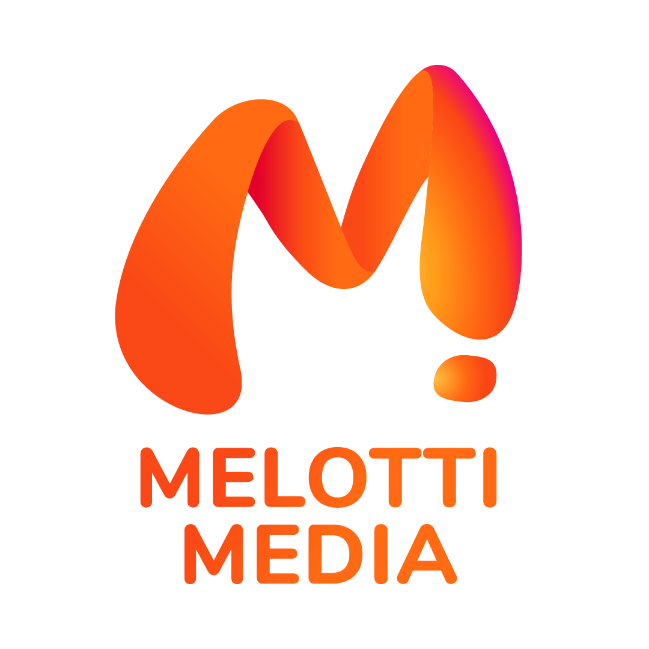 [Replace your logo above]Business NameOur guide to 2022 and beyond.VisionWhat’s your business “why”?The vision statement briefly outlines your future plan for the business.It should state clearly what your overall goals for the business are.What drives your business?1.Your team’s role2.Who your ideal client-type is3.How your brand makes a differenceThe Purpose ArchetypeWhich of the 8 purpose archetypes match your vision?
Why does that choice fit best?
What does that archetype look like for your business?MissionWhat is your business’ mission statement?
How do you plan on fulfilling your above vision? 
What does the overarching approach look like for your business?Core ValuesWhat actions will you and your team enact that defines what matters to your business? 
Make them all sentences, all starting with a verb.
Ensure that they actually hold weight – rather than just meaningless points.Core value Core valueCore valueCore valueCore valueCore valueGoals and Tactics(1) Goal 1(2) Goal 2
(3) Goal 3
SWOTStrengthsStrength 1Strength 2How will you use these strengths to your advantage?WeaknessesWeakness 1Weakness 2How will you protect against your weaknesses?OpportunitiesOpportunities 1Opportunities 2How will you take advantage of these opportunities?ThreatsThreats 1Threats 2How do you plan to address and mitigate these threats?Customer PersonasWho are your target customers?Persona 1Persona 2Persona 3Persona 4Marketing ApproachProducts and ServicesCore propositionFill in the blanks: We offer a (product/service description) that helps (customer persona) do a (benefit action) by a (unique product/service feature).Market position 
What is your market position? How do you want customers to see your brand?Unique selling positionWhat customer-relevant benefits and features make your brand unique?Value to customerHow does this create relevant value for your customers?Pricing strategyHow will you price your products/services accordingly? Anticipated demandHow appealing is your brand, product and services?Growth potentialWhere can you take your brand next?IdentityWhat’s your marketplace identity? What’s the “who” behind our “why” that will interest our audience?The Relevant SolutionWhy can’t your customers live without your solution?Time FrameWhen and how will your customers notice the results?Competitive AdvantageWhy is what we do better for them than other alternatives?EvidenceWhat social proof do we provide that adds real substance to our brand?Why?What would tip our customers over to conversion after they have all of the information?Marketing Model

Aspects of Your Model
1.Customer SegmentsWhich customer segments does your business serve?2. Value PropositionWhat customer problem is your business solving, and with what product, to satisfy their needs?3. ChannelsWhich communication, distribution and sales channels is your business delivering its value proposition?4. Customer RelationshipsWhat customer relationships are established and maintained with each customer segment?5. Revenue StreamsHow does your business gain revenue as a result of successfully offering value propositions to customers?6. Key ResourcesWhat assets are required to offer and deliver the previous elements?7. Key ActivitiesWhat tasks does your business need to undertake?8. Key PartnershipsWhat activities does your business need to outsource to other organisations?9. Cost StructureWhat financial system does your business incur to operate the whole model?Marketing StrategyGoalMarketing StrategyProductPricePromotionPlacePositioningPeopleProcessPhysical EvidenceGoalMarketing StrategyProductPricePromotionPlacePositioningPeopleProcessPhysical EvidenceMonitoring and MeasurementReviewing the impact of your marketing should be a periodic activity. Marketing activityDate of reviewMonitoring methods: What tools to use to measure and monitor the impact of your marketing activitiesReview outcomes	- What were the results for the promotional period? 	- What were your sales/profit figures? 	- How many new and repeat customers? 	- How many visitors to your website?The ReviewHow will you review the above after it’s all been put into action?Set timeframes and actions.How can Melotti Media help you succeed?


To engage your customer and achieve ongoing business success today, you need a powerful message, quality copywriting and consistent content. However, this is easier said than done.Perhaps you’re time poor and spread thin, or writing may not be your expertise. So, let us take care of your message marketing, copywriting and content marketing needs! For more information or to speak to a quality marketing copywriter to get the results your business deserves, contact me now at info@melottimedia.com.au.Our Message Marketing services can sharpen your words into achieve your goals, today.

Christopher Melotti
Melotti Media | Copywriting & Message Marketing Bureau
www.melottimedia.com.au
SpecificHow can you make it specific?Measurable How will you measure progress?AttainableIs it within your scope, while being a stretch?RelevantWill this goal help your business fulfil your vision and mission?TimeWhen do you plan to achieve this goal?How?Step 1Step 2Step 3Step 4
SpecificHow can you make it specific?Measurable How will you measure progress?AttainableIs it within your scope, while being a stretch?RelevantWill this goal help your business fulfil your vision and mission?TimeWhen do you plan to achieve this goal?How?Step 1Step 2Step 3Step 4
SpecificHow can you make it specific?Measurable How will you measure progress?AttainableIs it within your scope, while being a stretch?RelevantWill this goal help your business fulfil your vision and mission?TimeWhen do you plan to achieve this goal?How?Step 1Step 2Step 3Step 4
NamePersona 1BackgroundDemographicIdentifiersGoalsChallengesWhat can we doQuotesCommon objectionsMarketing MessageElevator PitchNamePersona 2BackgroundDemographicIdentifiersGoalsChallengesWhat can we doQuotesCommon objectionsMarketing MessageElevator PitchNamePersona 3BackgroundDemographicIdentifiersGoalsChallengesWhat can we doQuotesCommon objectionsMarketing MessageElevator PitchNamePersona 4BackgroundDemographicIdentifiersGoalsChallengesWhat can we doQuotesCommon objectionsMarketing MessageElevator PitchProduct/ServiceDescriptionPrice